© WHITE&WHITECheckliste "DAS GRÜNE LABOR" zur Selbsteinschätzung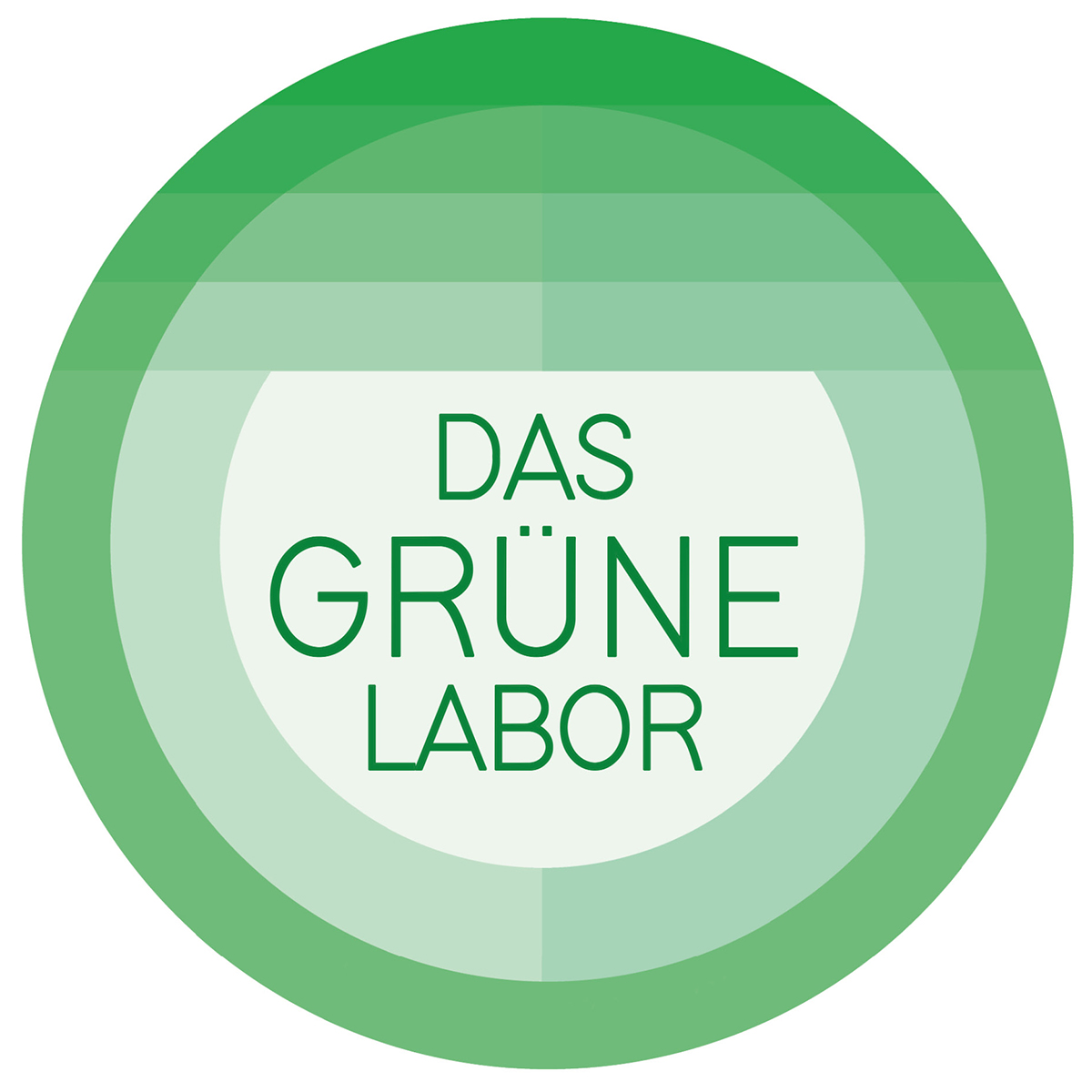 Welche Nachhaltigkeitsbausteine sind in Ihrem Labor bereits vorhanden?Bitte beantworten Sie die jeweiligen Checklisten-Fragen indem Sie uns ihre IST-Situation schildern und ein Kreuz ("x") bei "erfüllt", "teilweise erfüllt" oder "nicht erfüllt" setzen.Labor:Anzahl Mitarbeiter:innen:Ansprech-partner:in:Adresse:E-Mail:Instagram Account:Facebook 
Account:Website:Telefon:Wie haben Sie von unserem Qualitätssiegel erfahren?Wie haben Sie von unserem Qualitätssiegel erfahren?Sind Sie damit einverstanden, dass wir über Ihr Labor und Ihre nachhaltigen Aktivitäten berichten und Ihr Foto veröffentlichen? Senden Sie uns bitte Ihr Foto und/oder von Ihrem Labor-Team an: bewerbung@gruene-praxis.deSind Sie damit einverstanden, dass wir über Ihr Labor und Ihre nachhaltigen Aktivitäten berichten und Ihr Foto veröffentlichen? Senden Sie uns bitte Ihr Foto und/oder von Ihrem Labor-Team an: bewerbung@gruene-praxis.deChecklisten RubrikVorteile für Umwelt & LaborVorteile für Umwelt & LaborIST Situation in unserem LaborSelbstbewertungSelbstbewertungSelbstbewertungChecklisten RubrikVorteile für Umwelt & LaborVorteile für Umwelt & LaborIST Situation in unserem LaborErfülltTeilweise erfülltNicht erfüllt1.  Digitale Verwaltung & Kommunikation1.  Digitale Verwaltung & Kommunikation1.  Digitale Verwaltung & Kommunikation1.  Digitale Verwaltung & Kommunikation1.  Digitale Verwaltung & Kommunikation1.  Digitale Verwaltung & Kommunikation1.  Digitale Verwaltung & KommunikationDigitaler RechnungsversandReduzierung von Papier, Portokosten und VerwaltungsaufwandReduzierung von Papier, Portokosten und VerwaltungsaufwandMaterialbestellung und 
-verwaltung: Großpackungen und weniger Einzelbestellungen; Einsparung von Verpackungsmaterial und LogistikEinsparung von Kosten durch bedarfsorientierte LagerbeständeEinsparung von Verpackungsmaterial und LogistikEinsparung von Kosten durch bedarfsorientierte LagerbeständeBestellung bei regionalen bzw. nächstansässigen Lieferfirmen/ LagerReduzierung CO2 EmissionenReduzierung CO2 EmissionenAchten Sie beim Kauf von Materialien und Produkten auf Umweltverträglichkeit von Herstellung, Verpackung und Versand?Bessere Umweltbilanz Bessere Umweltbilanz Digitale Kommunikationskanäle zur KundenanspracheBessere UmweltbilanzBessere UmweltbilanzWeitere nachhaltige Aspekte, welche in Ihrem Labor bereits gelebt werden:Weitere nachhaltige Aspekte, welche in Ihrem Labor bereits gelebt werden:Weitere nachhaltige Aspekte, welche in Ihrem Labor bereits gelebt werden:Weitere nachhaltige Aspekte, welche in Ihrem Labor bereits gelebt werden:Weitere nachhaltige Aspekte, welche in Ihrem Labor bereits gelebt werden:Weitere nachhaltige Aspekte, welche in Ihrem Labor bereits gelebt werden:Weitere nachhaltige Aspekte, welche in Ihrem Labor bereits gelebt werden:2. Fertigung2. Fertigung2. Fertigung2. Fertigung2. Fertigung2. Fertigung2. FertigungEinsatz biokompatibler ZahnersatzmaterialienVerzicht auf chemoplastische VerfahrenBessere Verträglichkeit für Patient:innen und UmweltVerzicht auf chemoplastische VerfahrenBessere Verträglichkeit für Patient:innen und UmweltRegionale ProduktionRessourcenschonung von Verringerung der TransportwegeRessourcenschonung von Verringerung der TransportwegeRecycelte  GoldlegierungenBessere Öko-BilanzBessere Öko-BilanzEinsatz 3D-Filamentdruck (FDM/FFF-Verfahren) unter Einsatz von geprüften Werkstoffen aus erneuerbaren Rohstoffen, welche ohne aufwendigen Prozess industriell kompostierbar sind; Bio-Filamente bestehen zum großen Anteil aus nachwachsenden Rohstoffen. PLA (Polylactide), auch Polymilchsäure genannt, wird aus nachwachsenden und natürlichen Rohstoffen (z.B. Maisstärke) gewonnen.RessourcenschonungRessourcenschonungWeitere nachhaltige Aspekte, welche in Ihrem Labor bereits gelebt werden:Weitere nachhaltige Aspekte, welche in Ihrem Labor bereits gelebt werden:Weitere nachhaltige Aspekte, welche in Ihrem Labor bereits gelebt werden:Weitere nachhaltige Aspekte, welche in Ihrem Labor bereits gelebt werden:Weitere nachhaltige Aspekte, welche in Ihrem Labor bereits gelebt werden:Weitere nachhaltige Aspekte, welche in Ihrem Labor bereits gelebt werden:Weitere nachhaltige Aspekte, welche in Ihrem Labor bereits gelebt werden:3. Reinigung / Pflege / Desinfektion3. Reinigung / Pflege / Desinfektion3. Reinigung / Pflege / Desinfektion3. Reinigung / Pflege / Desinfektion3. Reinigung / Pflege / Desinfektion3. Reinigung / Pflege / Desinfektion3. Reinigung / Pflege / DesinfektionSterilisation der Abdrucklöffel mit biologisch abbaubaren Desinfektionsmitteln Bessere Öko-BilanzBessere Öko-BilanzGenereller Einsatz von biologisch abbaubaren Desinfektionsmittel, Reinigungsmittel und SeifenVerringerung der UmweltbelastungVerringerung der UmweltbelastungEinmalhandschuhe aus KautschukBessere Öko-BilanzBessere Öko-BilanzWeitere nachhaltige Aspekte, welche in Ihrem Labor bereits gelebt werden:Weitere nachhaltige Aspekte, welche in Ihrem Labor bereits gelebt werden:Weitere nachhaltige Aspekte, welche in Ihrem Labor bereits gelebt werden:Weitere nachhaltige Aspekte, welche in Ihrem Labor bereits gelebt werden:Weitere nachhaltige Aspekte, welche in Ihrem Labor bereits gelebt werden:Weitere nachhaltige Aspekte, welche in Ihrem Labor bereits gelebt werden:Weitere nachhaltige Aspekte, welche in Ihrem Labor bereits gelebt werden:4. Entsorgung/ Umweltbelastungen4. Entsorgung/ Umweltbelastungen4. Entsorgung/ Umweltbelastungen4. Entsorgung/ Umweltbelastungen4. Entsorgung/ Umweltbelastungen4. Entsorgung/ Umweltbelastungen4. Entsorgung/ UmweltbelastungenVermeidung von Abfall - generell -Der umweltfreundlichste Müll ist der, der in der Praxis gar nicht erst entstehtDer umweltfreundlichste Müll ist der, der in der Praxis gar nicht erst entstehtNachfüll- statt EinmalverwendungVermeidung von MüllVermeidung von MüllGipsabscheider mit Multifiltersystem wird regelmäßig entleert und gewartet; 

Tipp: Führen eines AbwasserbuchsVermeidung von Sulfathaltigen Abwässern in die öffentliche Kanalisation (bis zu 1,6 t Gips verwendet ein Dentallabor pro Jahr; 500-600 kg davon gelangen in die Kanalisation) Vermeidung von Sulfathaltigen Abwässern in die öffentliche Kanalisation (bis zu 1,6 t Gips verwendet ein Dentallabor pro Jahr; 500-600 kg davon gelangen in die Kanalisation) Wie werden Altlasten und Gefahrenstoffe entsorgt?Wie werden Altlasten und Gefahrenstoffe entsorgt?Wie werden Altlasten und Gefahrenstoffe entsorgt?Wie werden Altlasten und Gefahrenstoffe entsorgt?Wie werden Altlasten und Gefahrenstoffe entsorgt?Wie werden Altlasten und Gefahrenstoffe entsorgt?Wie werden Altlasten und Gefahrenstoffe entsorgt?Verringerung der Staubemission (Einbettmasse, Gips etc.)Verringerung der LuftbelastungVerringerung der LuftbelastungSchreddern von Silikon für die WiederverwertungRessourcenschonung Ressourcenschonung Mülltrennung von nicht-kontaminierten Wertstoffen:Altöl, Chemikalien, Edelmetalle, Gefahrenstoffe müssen gemäß Abfallschlüssel durch einen Fachbetrieb entsorgt werdenSchonung von Ressourcen Stoppt die Zerstörung der UmweltEinsparung von KostenSchonung von Ressourcen Stoppt die Zerstörung der UmweltEinsparung von KostenZählen Sie bitte auf welche Abfälle bei Ihnen im Labor anfallen:Zählen Sie bitte auf welche Abfälle bei Ihnen im Labor anfallen:Zählen Sie bitte auf welche Abfälle bei Ihnen im Labor anfallen:Zählen Sie bitte auf welche Abfälle bei Ihnen im Labor anfallen:Zählen Sie bitte auf welche Abfälle bei Ihnen im Labor anfallen:Zählen Sie bitte auf welche Abfälle bei Ihnen im Labor anfallen:Zählen Sie bitte auf welche Abfälle bei Ihnen im Labor anfallen:Erzählen Sie uns, was für Sie nachhaltige Entsorgung in Ihrem Labor bedeutet und was Sie dazu inspiriert hat?  Erzählen Sie uns, was für Sie nachhaltige Entsorgung in Ihrem Labor bedeutet und was Sie dazu inspiriert hat?  Erzählen Sie uns, was für Sie nachhaltige Entsorgung in Ihrem Labor bedeutet und was Sie dazu inspiriert hat?  Erzählen Sie uns, was für Sie nachhaltige Entsorgung in Ihrem Labor bedeutet und was Sie dazu inspiriert hat?  Erzählen Sie uns, was für Sie nachhaltige Entsorgung in Ihrem Labor bedeutet und was Sie dazu inspiriert hat?  Erzählen Sie uns, was für Sie nachhaltige Entsorgung in Ihrem Labor bedeutet und was Sie dazu inspiriert hat?  Erzählen Sie uns, was für Sie nachhaltige Entsorgung in Ihrem Labor bedeutet und was Sie dazu inspiriert hat?  Weitere nachhaltige Aspekte, welche in Ihrem Labor bereits gelebt werden:Weitere nachhaltige Aspekte, welche in Ihrem Labor bereits gelebt werden:Weitere nachhaltige Aspekte, welche in Ihrem Labor bereits gelebt werden:Weitere nachhaltige Aspekte, welche in Ihrem Labor bereits gelebt werden:Weitere nachhaltige Aspekte, welche in Ihrem Labor bereits gelebt werden:Weitere nachhaltige Aspekte, welche in Ihrem Labor bereits gelebt werden:Weitere nachhaltige Aspekte, welche in Ihrem Labor bereits gelebt werden:5. Ressourcen-Management5. Ressourcen-Management5. Ressourcen-Management5. Ressourcen-Management5. Ressourcen-Management5. Ressourcen-Management5. Ressourcen-ManagementVersand fertiger Arbeiten in wiederverwendbaren BoxenRessourcenschonungRessourcenschonungOptimierter Wasserverbrauch; z.B. Wasserspartasten am WC-Spüler, Wasser-Hygiene LösungVermeidung von Wasserhygiene-Problem durch stehendes Wasser Vermeidung von Praxis Stillstand und Ressourcen VerschwendungVermeidung von Wasserhygiene-Problem durch stehendes Wasser Vermeidung von Praxis Stillstand und Ressourcen VerschwendungAuffangen von Wasser (z.B. zur Verwendung Pflanzenbewässerung) RessourcenschonungRessourcenschonungÖko-StromUmweltfreundlich durch erneuerbare Energien Umweltfreundlich durch erneuerbare Energien LED-LampenRessourcenschonungRessourcenschonungHeizungsthermostatRessourcenschonungRessourcenschonungEnergieeffiziente Geräte (Drucker, Kühlschrank etc.)Umweltfreundlich durch erneuerbare Energien Umweltfreundlich durch erneuerbare Energien Recyceltes PapierRessourcenschonungKlimaschonungRessourcenschonungKlimaschonungStoff statt PapierhandtücherBessere Öko-BilanzBessere Öko-BilanzÖkologisch nachhaltige ArbeitskleidungVerringerung der UmweltbelastungRessourcenschonungVerringerung der UmweltbelastungRessourcenschonungMobilität: Elektro statt Benzin (Mitarbeiter, Praxis- und Botenfahrten)Angebot von LadestationenUmweltfreundlich durch erneuerbare Energien Umweltfreundlich durch erneuerbare Energien Umweltfreundliche Anfahrt des Labor TeamsVerringerung der UmweltbelastungRessourcenschonungVerringerung der UmweltbelastungRessourcenschonungUmweltfreundliche Anfahrt zu z.B. Seminaren, FortbildungenVerringerung der UmweltbelastungRessourcenschonungVerringerung der UmweltbelastungRessourcenschonungUmweltfreundlicher Bau und Ausstattung des LaborsRessourcenschonungRessourcenschonungWeitere nachhaltige Aspekte, welche in Ihrem Labor bereits gelebt werden:Weitere nachhaltige Aspekte, welche in Ihrem Labor bereits gelebt werden:Weitere nachhaltige Aspekte, welche in Ihrem Labor bereits gelebt werden:Weitere nachhaltige Aspekte, welche in Ihrem Labor bereits gelebt werden:Weitere nachhaltige Aspekte, welche in Ihrem Labor bereits gelebt werden:Weitere nachhaltige Aspekte, welche in Ihrem Labor bereits gelebt werden:Weitere nachhaltige Aspekte, welche in Ihrem Labor bereits gelebt werden:6. Umweltbewusstsein/ Fortbildung6. Umweltbewusstsein/ Fortbildung6. Umweltbewusstsein/ Fortbildung6. Umweltbewusstsein/ Fortbildung6. Umweltbewusstsein/ Fortbildung6. Umweltbewusstsein/ Fortbildung6. Umweltbewusstsein/ FortbildungMitarbeiter:innen Information über nachhaltige Maßnahmen etc.Umwelt Sensibilisierung für das Labor Team und Transparenz der Umwelt-ProzesseUmwelt Sensibilisierung für das Labor Team und Transparenz der Umwelt-ProzesseÖffentliche Dokumentation und Information über Ihre nachhaltigen Maßnahmen, wie z.B. HomepageUmwelt Sensibilisierung für Kunden, Partner, Lieferanten und Transparenz der Umwelt-ProzesseUmwelt Sensibilisierung für Kunden, Partner, Lieferanten und Transparenz der Umwelt-ProzesseGibt es umweltrelevante Fortbildungen?Umwelt Sensibilisierung für das Labor Team und Transparenz der Umwelt-ProzesseUmwelt Sensibilisierung für das Labor Team und Transparenz der Umwelt-ProzesseGibt es kontinuierliche Verbesserungsprozesse zur Umweltleistung und werden die Ergebnisse überwacht?Umwelt Sensibilisierung für das Labor Team und Transparenz der Umwelt-ProzesseUmwelt Sensibilisierung für das Labor Team und Transparenz der Umwelt-ProzesseGibt es eine Dokumentation (Prozesshandbuch, Umweltmanagement-handbuch)?Umwelt Sensibilisierung für das Labor Team und Transparenz der Umwelt-ProzesseUmwelt Sensibilisierung für das Labor Team und Transparenz der Umwelt-ProzesseHaben Sie einen Nachhaltigkeitsbeauftragten (w,m,d)?Kontinuierlicher Verbesserungsprozess zu UmweltaspektenKontinuierlicher Verbesserungsprozess zu UmweltaspektenBestandsaufnahme umweltbewusster AspekteUmwelt Sensibilisierung für das Labor Team und Transparenz der Umwelt-ProzesseUmwelt Sensibilisierung für das Labor Team und Transparenz der Umwelt-ProzesseUnterstützen Sie nachhaltige, soziale Projekte, Vereine o.Ä?  Wenn ja, welche?Unterstützen Sie nachhaltige, soziale Projekte, Vereine o.Ä?  Wenn ja, welche?Unterstützen Sie nachhaltige, soziale Projekte, Vereine o.Ä?  Wenn ja, welche?Unterstützen Sie nachhaltige, soziale Projekte, Vereine o.Ä?  Wenn ja, welche?Unterstützen Sie nachhaltige, soziale Projekte, Vereine o.Ä?  Wenn ja, welche?Unterstützen Sie nachhaltige, soziale Projekte, Vereine o.Ä?  Wenn ja, welche?Unterstützen Sie nachhaltige, soziale Projekte, Vereine o.Ä?  Wenn ja, welche?Weitere nachhaltige Aspekte, welche in Ihrem Labor bereits gelebt werden:Weitere nachhaltige Aspekte, welche in Ihrem Labor bereits gelebt werden:Weitere nachhaltige Aspekte, welche in Ihrem Labor bereits gelebt werden:Weitere nachhaltige Aspekte, welche in Ihrem Labor bereits gelebt werden:Weitere nachhaltige Aspekte, welche in Ihrem Labor bereits gelebt werden:Weitere nachhaltige Aspekte, welche in Ihrem Labor bereits gelebt werden:Weitere nachhaltige Aspekte, welche in Ihrem Labor bereits gelebt werden:7. Ihre Nachhaltigkeits-Story7. Ihre Nachhaltigkeits-Story7. Ihre Nachhaltigkeits-Story7. Ihre Nachhaltigkeits-Story7. Ihre Nachhaltigkeits-Story7. Ihre Nachhaltigkeits-Story7. Ihre Nachhaltigkeits-StoryErzählen Sie uns von Ihren zusätzlichen, oben nicht genannten Maßnahmen zur Nachhaltigkeit, die bereits heute in Ihrem Labor gelebt werden:Erzählen Sie uns von Ihren zusätzlichen, oben nicht genannten Maßnahmen zur Nachhaltigkeit, die bereits heute in Ihrem Labor gelebt werden:Erzählen Sie uns von Ihren zusätzlichen, oben nicht genannten Maßnahmen zur Nachhaltigkeit, die bereits heute in Ihrem Labor gelebt werden:Erzählen Sie uns von Ihren zusätzlichen, oben nicht genannten Maßnahmen zur Nachhaltigkeit, die bereits heute in Ihrem Labor gelebt werden:Erzählen Sie uns von Ihren zusätzlichen, oben nicht genannten Maßnahmen zur Nachhaltigkeit, die bereits heute in Ihrem Labor gelebt werden:Erzählen Sie uns von Ihren zusätzlichen, oben nicht genannten Maßnahmen zur Nachhaltigkeit, die bereits heute in Ihrem Labor gelebt werden:Erzählen Sie uns von Ihren zusätzlichen, oben nicht genannten Maßnahmen zur Nachhaltigkeit, die bereits heute in Ihrem Labor gelebt werden:8. Zukunft/ Ausblick8. Zukunft/ Ausblick8. Zukunft/ Ausblick8. Zukunft/ Ausblick8. Zukunft/ Ausblick8. Zukunft/ Ausblick8. Zukunft/ AusblickPlanen Sie in den nächsten 3 Monaten nachhaltige Maßnahmen? Wenn ja, welche?Planen Sie in den nächsten 3 Monaten nachhaltige Maßnahmen? Wenn ja, welche?Planen Sie in den nächsten 3 Monaten nachhaltige Maßnahmen? Wenn ja, welche?Planen Sie in den nächsten 3 Monaten nachhaltige Maßnahmen? Wenn ja, welche?Planen Sie in den nächsten 3 Monaten nachhaltige Maßnahmen? Wenn ja, welche?Planen Sie in den nächsten 3 Monaten nachhaltige Maßnahmen? Wenn ja, welche?Planen Sie in den nächsten 3 Monaten nachhaltige Maßnahmen? Wenn ja, welche?Wie sehen Ihre langfristigen Ziele diesbezüglich aus?Wie sehen Ihre langfristigen Ziele diesbezüglich aus?Wie sehen Ihre langfristigen Ziele diesbezüglich aus?Wie sehen Ihre langfristigen Ziele diesbezüglich aus?Wie sehen Ihre langfristigen Ziele diesbezüglich aus?Wie sehen Ihre langfristigen Ziele diesbezüglich aus?Wie sehen Ihre langfristigen Ziele diesbezüglich aus?9. Motivation9. Motivation9. Motivation9. Motivation9. Motivation9. Motivation9. MotivationErzählen Sie uns Ihre (persönlichen) Beweggründe für nachhaltige Aktivitäten in Ihrem LaborErzählen Sie uns Ihre (persönlichen) Beweggründe für nachhaltige Aktivitäten in Ihrem LaborErzählen Sie uns Ihre (persönlichen) Beweggründe für nachhaltige Aktivitäten in Ihrem LaborErzählen Sie uns Ihre (persönlichen) Beweggründe für nachhaltige Aktivitäten in Ihrem LaborErzählen Sie uns Ihre (persönlichen) Beweggründe für nachhaltige Aktivitäten in Ihrem LaborErzählen Sie uns Ihre (persönlichen) Beweggründe für nachhaltige Aktivitäten in Ihrem LaborErzählen Sie uns Ihre (persönlichen) Beweggründe für nachhaltige Aktivitäten in Ihrem LaborWir versichern, dass wir alle Angaben wahrheitsgemäß gemacht haben. Bei Bewilligung des Qualitätssiegels DAS GRÜNE LABOR kann optional eine Prüfung in unserem Labor stattfinden.Wir versichern, dass wir alle Angaben wahrheitsgemäß gemacht haben. Bei Bewilligung des Qualitätssiegels DAS GRÜNE LABOR kann optional eine Prüfung in unserem Labor stattfinden.Wir versichern, dass wir alle Angaben wahrheitsgemäß gemacht haben. Bei Bewilligung des Qualitätssiegels DAS GRÜNE LABOR kann optional eine Prüfung in unserem Labor stattfinden.Wir versichern, dass wir alle Angaben wahrheitsgemäß gemacht haben. Bei Bewilligung des Qualitätssiegels DAS GRÜNE LABOR kann optional eine Prüfung in unserem Labor stattfinden.Wir versichern, dass wir alle Angaben wahrheitsgemäß gemacht haben. Bei Bewilligung des Qualitätssiegels DAS GRÜNE LABOR kann optional eine Prüfung in unserem Labor stattfinden.Wir versichern, dass wir alle Angaben wahrheitsgemäß gemacht haben. Bei Bewilligung des Qualitätssiegels DAS GRÜNE LABOR kann optional eine Prüfung in unserem Labor stattfinden.Wir versichern, dass wir alle Angaben wahrheitsgemäß gemacht haben. Bei Bewilligung des Qualitätssiegels DAS GRÜNE LABOR kann optional eine Prüfung in unserem Labor stattfinden.Ihre Unterstützung – unser Dankeschön!Ihre Unterstützung – unser Dankeschön!Ihre Unterstützung – unser Dankeschön!Ihre Unterstützung – unser Dankeschön!Ihre Unterstützung – unser Dankeschön!Ihre Unterstützung – unser Dankeschön!Ihre Unterstützung – unser Dankeschön!Helfen Sie uns die dentale Welt grüner zu gestalten und empfehlen/ nominieren Sie ein weiteres nachhaltiges Labor.Wir bedanken uns bei Ihnen mit einem Lieferando Gutschein über 50 Euro für Ihr Laborteam bei erfolgreicher Qualifizierung Ihres nominierten Labors Helfen Sie uns die dentale Welt grüner zu gestalten und empfehlen/ nominieren Sie ein weiteres nachhaltiges Labor.Wir bedanken uns bei Ihnen mit einem Lieferando Gutschein über 50 Euro für Ihr Laborteam bei erfolgreicher Qualifizierung Ihres nominierten Labors Helfen Sie uns die dentale Welt grüner zu gestalten und empfehlen/ nominieren Sie ein weiteres nachhaltiges Labor.Wir bedanken uns bei Ihnen mit einem Lieferando Gutschein über 50 Euro für Ihr Laborteam bei erfolgreicher Qualifizierung Ihres nominierten Labors Helfen Sie uns die dentale Welt grüner zu gestalten und empfehlen/ nominieren Sie ein weiteres nachhaltiges Labor.Wir bedanken uns bei Ihnen mit einem Lieferando Gutschein über 50 Euro für Ihr Laborteam bei erfolgreicher Qualifizierung Ihres nominierten Labors Helfen Sie uns die dentale Welt grüner zu gestalten und empfehlen/ nominieren Sie ein weiteres nachhaltiges Labor.Wir bedanken uns bei Ihnen mit einem Lieferando Gutschein über 50 Euro für Ihr Laborteam bei erfolgreicher Qualifizierung Ihres nominierten Labors Helfen Sie uns die dentale Welt grüner zu gestalten und empfehlen/ nominieren Sie ein weiteres nachhaltiges Labor.Wir bedanken uns bei Ihnen mit einem Lieferando Gutschein über 50 Euro für Ihr Laborteam bei erfolgreicher Qualifizierung Ihres nominierten Labors Helfen Sie uns die dentale Welt grüner zu gestalten und empfehlen/ nominieren Sie ein weiteres nachhaltiges Labor.Wir bedanken uns bei Ihnen mit einem Lieferando Gutschein über 50 Euro für Ihr Laborteam bei erfolgreicher Qualifizierung Ihres nominierten Labors Nominierung eines PartnerlaborsLaborname:E-Mail Adresse:Nominierung eines PartnerlaborsLaborname:E-Mail Adresse:Abschluss: Kommentar Prüfer:in „DAS GRÜNE LABOR“Abschluss: Kommentar Prüfer:in „DAS GRÜNE LABOR“DatumUnterschrift Prüfer:in